ĐẤU TRƯỜNG TOÁN HỌC LỚP 5- ĐẶC ĐIỂM CỦA HÌNH TAM GIÁCCâu 1: Điền số thích hợp vào ô trống72 : 0,01 = …………….Câu 2:  Điền số thích hợp vào ô trống78  x 0,001 = …………….Câu 3: Điền số thích hợp vào ô trốngTỉ số phần trăm của 14 và 25 là ………………Câu 4:  Cho hình vẽ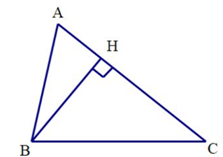 Khẳng định nào sau đây là đúng?BH là đường cao ứng với đáy ACBH là đường cao ứng với đáy BCBH là đường cao ứng với đáy ABCâu 5: Bạn hãy chọn đáp án đúngCho tam giác ABC có độ dài hai cạnh như hình vẽ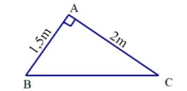 Diện tích của tam giác ABC là	3m2		1,5m2		4m2		2m2Câu 6: Điền số thích hợp vào ô trống3,87 x 0,01 = …………….Câu 7:  Điền số thích hợp vào ô trống35 : 0,1 = ………….Câu 8: Tỉ số phần trăm của  và Bạn Tùng tính được kết quả là 187,5%Bạn Cúc tính được kết quả là 1,875%Bạn Tùng tính được kết quả là 18,75%Hỏi bạn nào tính đúng?Bạn Tùng		Bạn Trúc		Bạn CúcCâu 9:  Bạn hãy chọn đáp án đúng 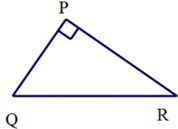 Khẳng định nào sau đây là đúng:Góc đỉnh R là góc vuôngGóc đỉnh P là góc vuôngGóc đỉnh Q là góc vuôngCâu 10:  Bạn hãy chọn đáp án đúngCho tam giác ABC có độ dài đáy và chiều cao như hình vẽ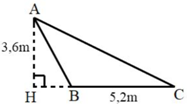 Diện tích của tam giác ABC là:17,6 m2		18,72 m2		9,36 m2		37,44 m2Câu 11:  Điền số thích hợp vào ô trống42 : 0,56 = ………………….Câu 12:  Điền số thích hợp vào ô trống215,6 x 0,1 = ……………Câu 13:  Điền vào ô trống0,375 = …………………….% Câu 14: Bạn hãy chọn đáp án đúngTrong các hình dưới đây, hình nào là hình tam giác có một góc tù và hai góc nhọn?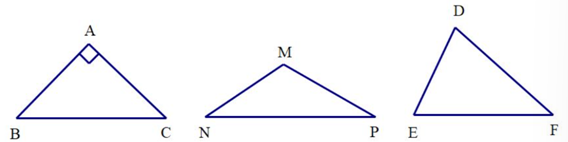 Hình tam giác MNPHình tam giác DEFHình tam giác ABCCâu 15: cho tam giác ABC có độ dài hai cạnh như hình vẽ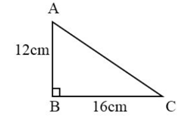 Diện tích của tam giác ABC là:96cm2		192cm2			56cm2		384cm2Câu 16:  Bạn hãy điền số thích hợp vào ô trống135 : 7,5 = ………………Câu 17:  Bạn hãy chọn đáp án đúng0,256 x 2,7 = ?6,912		0,6912		6912Câu 18: Điền số thích hợp vào ô trống1,27 = ……………..% Câu 19: Cho tam giá ABC có đội dài đáy và chiều cao như hình vẽDiện tích của tam giác ABC là: 28,8cm2		9,6cm2			14,4cm2		57,6cm2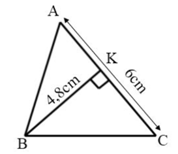 Câu 20: Chọn đáp án đúngTrong các hình tam giác dưới đây, tam giác nào có ba góc nhọnTam giác MNPTam giác DEFTam giác ABCCâu 21: Điền số thích hợp vào ô trốngTìm X, biết: 0,275 x X = 11Trả lời: X = ……………..Câu 22: Bạn hãy chọn đáp án đúng7,24 x 0,125 = ………………Câu 23: Bạn hãy điền số thích hợp vào chỗ trốngBiết7,2 x a = 21,65,6 : b = 2,8Tỉ số phần trăm của a và b là ……………………..%Câu 24: Bạn hãy điền số thích hợp vào chỗ trống Một tam giác có chu vi 42cm. Biết các cạnh có độ dài bằng nhau. Hỏi độ dài mỗi cạnh bằng bao nhiêu xăng-ti-mét?Trả lời: Mỗi cạnh của tam giác có độ dài là ……………..cmCâu 25: Điền số thích hợp vào chỗ trốngMột hình tam giác có tổng độ dài đáy và chiều cao tương ứng bằng 48cm, chiều cao bằng 60% độ dài đáy. Vậy diện tích hình tam giác đó là ………………cm2Câu 26: Điền số thích hợp vào chỗ trốngTìm X, biết: 2,75 x X = 88Trả lời: X =………………….Câu 27: Bạn hãy chọn đáp án đúng để điền vào ô trốngTính: 0,924 x 0,25 = ………………Câu 28: Chọn các cặp nào dưới đây có tỉ số phần trăm là 55%(Chọn tất cả các phương án đúng)20 và 11		11 và 20		165 và 300		10 và 55Câu 29: Điền số thích hợp vào chỗ trốngMột hình tam giác có ba cạnh bằng nhau, mỗi cạnh của tam giác đó có độ dài bằng 1,2 dm. Chu vi của hình tam giác đó là ………………………….dm(Nhập đáp án dưới dạng số thập phân đơn giản nhất)	Câu 30: Điền số thích hợp vào chỗ trốngMột hình tam giác vuông, có tổng độ dài hai cạnh góc vuông là 17 cm. hiệu độ dài hai cạnh góc vuông bằng 7cm. Diện tích tam giác vuông đó là: ……………………cm2Câu 31:Chọn đáp án đúng để điền vào chỗ trốngTính: 31 : 0,1 = ………….310 		31		3,1			0,31Câu 32: Bạn hãy chọn đáp án đúngCâu dưới đây đúng hay sai?Tỉ số phần trăm của 15 và 25 là 30%Sai		ĐúngCâu 33: Bạn hãy chọn đáp án đúng8,125 x 1,6 = ………………13		13,2		1,32Câu 34: Điền số thích hợp vào chỗ trốngMột hình tam giác có độ dài các cạnh lần lượt là 2dm 5cm; 30cm; 4,5dm. Chu vi hình tam giác đó là …………………………..cmCâu 35: Bạn hãy chọn đáp án đúngNếu đáy một hình tam giác tăng lên gấp ba lần, chiều cao không thay đổi thì diện tích hình tam giác đó tăng lên mấy lần.6 lân		9 lần			3 lần		12 lầnCâu 36: Bạn hãy chọn đáp án đúngTính giá trị biểu thứcA= 230: 73,6 + 5074 : 23,6 – 48 : 9,6A= 212,153		A= 215,123		A= 213,125			A= 213,152	Câu 37: Bạn hãy điền số thích hợp vào ô trốngMột trường tiểu học có tất cả 736 học sinh. Biết rằng cứ 5 học sinh nam thì có 3 học sinh nữ. Tỉ số phần trăm của học sinh nam so với tổng số học sinh toàn trường là ………………%(nhập kết quả dưới dạng số thập phân thu gọn)Câu 38: Bạn hãy chọn đáp án đúng Một mảnh vải bị cắt làm hai đoạn. Biết rằng đoạn thứ nhất dài gấp 2,1 lần đoạn thứ hai và đoạn thứ hai dài 1,8m. Hỏi mảnh vải ban đầu dài bao nhiêu mét?5,68m		5,48m		5,58m			5,28m	Câu 39: Bạn điền số thích hợp vào chỗ trốngMột hình tam giác có độ dài đáy và chiều cao tương ứng bằng 5cm, chiều cao bằng 80% độ dài đáy. Chiều cao của hình tam giác là …………………..cmCâu 40: Bạn hãy chọn đáp án đúngTính diện tích của hình tam giác, biết rằng nếu tăng độ dài đáy lên gấp đôi và giữ nguyên chiều cao thì diện tích tam giác đó tăng thêm 15cm2Trả lời: Diện tích tam giác đã cho là30cm2		15cm2		7,5cm2Câu 41: Bạn hãy chọn đáp án đúngSố thập phân X nào dưới đây thỏa mãn:13,25 x 0,52 + 3 + 69 : X = 22,39X = 4,53		X = 4,35		X = 5,25		X = 5,52Câu 42: Bạn hãy chọn đáp án đúngMột hình chữ nhật có chiều rộng là 4,2m, chiều dài gấp 3 lần chiều rộng. Hỏi diện tích của hình chữ nhật là bao nhiêu xăng-ti-mét vuông?52,92cm2 		54,15cm2 		55,24cm2 	53,56cm2 Câu 43: Bạn hãy chọn đáp án đúngMột người bỏ ra 150000đồng  tiền vốn mua rau, sau khi bán hết số rau người đó thu về 180 000 đồng. Hỏi tiền lãi bằng bao nhiêu phần trăm tiền vốn?2%		16,16%		120%		20%Câu 44: Quan sát hình vẽ dưới đây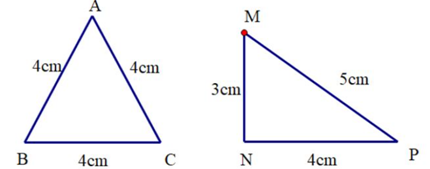 Khẳng định nào sau đây là đúng?Chu vi hình tam giác ABC bằng chu vi hình tam giác MNPChu vi hình tam giác ABC nhỏ hơn chu vi hình tam giác MNPChu vi hình tam giác ABC lớn hơn chu vi hình tam giác MNPCâu 45: Điền số thích hợp vào ô trốngCân nặng của dê đen là 65kg. Cân nặng của dê trắng là 16,25kg. Hỏi cân nặng của dê đen gấp mấy lần cân nặng của dê trắng?Trả lời: Cân nặng của dê đen gấp …………………..lần cân nặng của dê trắngCâu 46: cho hình vẽ: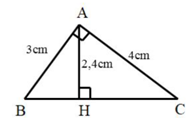 Độ dài cạnh đáy BC là:4cm		5cm			6cm		3cmCâu 47: Điền số thập phân thích hợp vào ô trốngMột người đi xe máy trong 2,5 giờ đầu, mỗi giờ đi được 32,4km và trong 2,2 giờ sau, mỗi giờ đi được 38,6km. Hỏi người đó đã đi được tất cả bao nhiêu ki-lô-mét?Trả lời: ………………..kmCâu 48: Bạn hãy chọn đáp án đúngHuệ và Lan có tất cả 42 bông hoa. Biết Huệ có nhiều hơn Lan 8 bông hoa. Khi đó, tỉ số phần trăm số bông hoa của Lan so với số bông hoa của Huệ là66%		68%			64%			70%Câu 49: Cho 3 hình tam giác như hình vẽ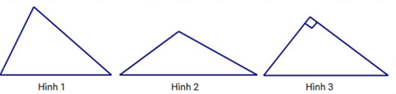 Nối mỗi hình với mô tả hình dạng của hình đó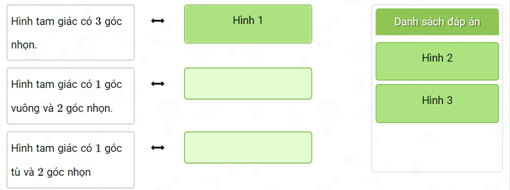 Câu 50: Bạn hãy chọn đáp án thích hợp để điền vào ô trống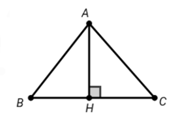 Cho tam giác ABC có độ dài AH bằng   độ dài BC, tổng độ dài AH và BC là 16cm. Biết AC có độ dài 8cm. Hỏi chiều cao ứng với cạnh AC là bao nhiêu xăng-ti-mét?Trả lời: ………………….cm7,5		8		6